Broadwater DISTRICT & South Coast REGIONAL Sport - 2020This is the schools pathway to higher sporting opportunities. STUDENTS ARE NOT ABLE TO TRIAL UNLESS THEY HAVE BEEN NOMINATED BY THEIR SCHOOLS’ HEAD OF SPORT.Trials are for:1. Higher ability students 2. Students born in 2008, 2009 or 2010 (mostly Year 6 & some Year 4 / 5 students)3. Must be able to commit to potential costs/travel/time to represent Broadwater, South Coast & StateLast year, 81 Ashmore students took part in the trials (some in multiple sports) and 28 gained selection for Broadwater teams. Three gained selection for South Coast and one student represented Queensland.As each Broadwater trial date arrives, further information is sent to parents. Students may asked to provide evidence of their playing ability (club level) and asked to demonstrate their level of skill level is at an appropriate level to trial.To allow your child to attend a Broadwater Trial parents must:Register your son or daughters interest in attending trials with Mr Robertson. Email alrob4@eq.edu.au Complete the parental permission and medical form (will be sent in an email)Transport your son &/or daughter to the trialFollow up with Mr Robertson to let him know how they went If selected for a Broadwater team (to attend a South Coast trial) parents MUST:Pay the $20 South Coast trial fee online (uniform hire, venue hire, officials cost, admin) Complete and PRINT the online Sports South Coast booklet (https://southcoastschoolsport.eq.edu.au)Transport your son &/or daughter to the trialFollow up with Mr Robertson to let him know how they went Cross Country and Athletics - BroadwaterSwimming – students are selected based on their performances at our school carnival and from performances over the 2019/2020 summer. Coach/Club evidence may be required. Broadwater Qualifying times and distances apply. Event held at Southport Aquatic Centre.Cross Country – Ashmore’s top 5 runners from the 2008, 2009 & 2010 age groups/gender are selected to attend this event at Runaway Bay.Athletics – selection based on performances at our school carnival. Broadwater Qualifying times and distances apply. Event held at Griffith University trackAwards and acknowledgementsAll students selected for higher honours are acknowledged in the newsletter and are invited on stage at the end of year Sports Presentation awards where they receive a trophy or medallion. Please see Mr Robertson if you have any questions regarding selection in district teams.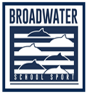 2020 BROADWATER SPORT TRIALS2020 BROADWATER SPORT TRIALS2020 BROADWATER SPORT TRIALSSport AgeBroadwater trialSwimming Girls & Boys10-12 yrs18-FebGolf Girls & Boys10-18 yrs18-FebBasketball Girls10-12 yrs25-FebBasketball Boys10-12 yrs25-FebHockey Girls10-12 yrs10-MarHockey Boys10-12 yrs10-MarAust Football  Girls10-12 yrs3-MarAust Football Boys 10-12 yrs3-MarNetball Girls10-11yrs10-MarNetball Girls10-12 yrs10-MarRugby League Boys10-11 yrs26-FebRugby League Boys11-12 yrs26-FebRugby League Girls11-12 yrs21-AprFootball Girls10-12 yrs17-AprFootball Boys10-12 yrs17-AprSoftball Girls10-12 yrs5-MayTouch Football Girls 10-12 yrs28-AprTouch Football Boys10-12 yrs28-AprTennis Girls & Boys10-12 yrs1-MayRugby Union Boys11-12 yrs12-MayCross Country Girls & Boys10 - 12 yrs7 May (WW 14 May)Cricket Girls10-12 yrs21-JulCricket Boys10-12 yrs22-JulTrack & Field Day 1 & 210-19 yrs3rd & 4th AugAquathlon (2021)11-12 yrs27-Oct